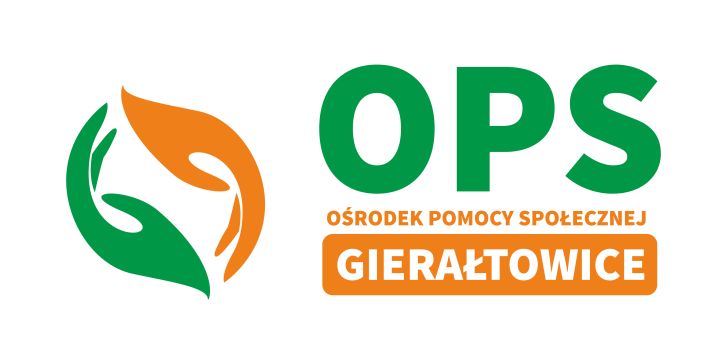 Ośrodek Pomocy Społecznej w  Gierałtowicach Plan działania na rzecz poprawy zapewnienia dostępności osobom ze szczególnymi potrzebami na                                                                         lata 2024-2025Nazwa podmiotu:  Ośrodek Pomocy Społecznej w Gierałtowicach Lokalizacja budynków: ul. Powstańców Śl.1 , 44-186 GierałtowiceData sporządzenia: 03.01.2024 r. Dokument opracował: Koordynator ds. dostępności– Katarzyna Czylok Zatwierdza: Dyrektor  Ośrodka Pomocy Społecznej w Gierałtowicach PLAN DZIAŁANIA NA RZECZ POPRAWY ZAPEWNIENIA DOSTĘPNOŚCI OSOBOM ZE SZCZEGÓLNYMI POTRZEBAMINA LATA 2024 - 2025Na podstawie art. 14 w związku z art. 6 ustawy z dnia 19 lipca 2019 r o zapewnieniu dostępności osobom ze szczególnymi potrzebami ( t.j. Dz. U. z 2022 r. poz. 2240 ) ustala się, plan działania na rzecz poprawy zapewnienia dostępności osobom ze szczególnymi potrzebami:Lp.Zakres działalnościRealizujący zadania wynikające z art. 6 ustawySposób realizacjiTerminy123451.Przygotowanie planu działania na rzecz poprawy zapewniania dostępności osobom ze szczególnymi potrzebami.Koordynator Opracowanie planu działania, o którym mowa w art.14 ust. 2 pkt 2 ustawy z dnia 19 lipca 2019 o zapewnianiu dostępności osobom ze szczególnymi potrzebami (t.j. Dz.U. z 2022 r. poz. 2240 )i przekazanie do akceptacji Dyrektorowi  OPS Gierałtowice. Podanie do publicznej wiadomości danych o osobie wyznaczonej na koordynatora ds. dostępności osobom ze szczególnymi potrzebami.31.01.20242.Szkolenia dla Koordynatora ds. dostępności.  Dyrektor Zapewnienie koordynatorowi możliwości szkoleń z zakresu realizacji zadań wynikających z Ustawy o dostępności. W całym okresie działania- w miarę dostępności oferty szkoleniowej. 3.Wspieranie osób ze szczególnymi potrzebami do dostępności w zakresie:1) architektonicznym2) cyfrowym3) informacyjno -
    komunikacyjnym.Koordynator Podanie do publicznej wiadomości na stronie BIP Ośrodka Pomocy Społecznej w Gierałtowicach informacji adresowych i kontaktowych podmiotów wspierających osoby ze szczególnymi potrzebami.Realizacja w całym okresie działania koordynatora.4.Dostosowywanie strony internetowej ośrodka do osób ze szczególnymi potrzebamiKoordynator Administrator Systemu InformatycznegoTworzenie artykułów, materiałów multimedialnych na stronę i dostosowanie ich do osób ze szczególnymi potrzebamiRealizacja w całym okresie działania5.Analiza stanu obiektu pod względem dostosowania do potrzeb osób ze szczególnymi potrzebami wynikającym z przepisów ustawy.KoordynatorAnaliza stanu obiektu, pod kątem spełniania minimalnych wymagań służących zapewnieniu dostępności osobom ze szczególnymi potrzebami wynikających  z przepisów - art. 6 ustawy z dnia 19 lipca 2019 o zapewnianiu dostępności osobom ze szczególnymi potrzebami ( t.j. Dz.U. z 2022 r. poz. 2240).30.09.2024r6.Dokonanie analizy pod kątem dostosowania administrowanego obiektu do minimalnych wymagań dotyczących dostępności.Koordynator Sporządzenie informacji  wymagania w wymiarze architektonicznym, cyfrowym, komunikacyjnym wynikające z zapisów art. 6 ustawy z dnia 19 lipca 2019 o zapewnianiu dostępności osobom ze szczególnymi potrzebami ( 9 t.j. Dz.U. z 2022 r. poz. 2240 ).30.09.2024 r.7.Dokonanie diagnozy w zakresie dostępności alternatywnej.Koordynator Sporządzenie  informacji ze wskazaniem na wymagania o charakterze zapewniającym wsparcie np. pracownika, wolontariusza lub innej osoby wyznaczonej osoby wynikające z zapisów art. 7 ustawa z dnia 19 lipca 2019 r. o zapewnianiu dostępności osobom ze szczególnymi potrzebami ( t.j. Dz.U. z 2022 r. poz. 2240 ).31.10.2024 r.8.Monitorowanie działalności w zakresie zapewniania dostępności osobom ze szczególnymi potrzebamiKoordynator Uwzględnianie potrzeb osób ze szczególnymi potrzebami w planowanej i prowadzonej działalności OPSu oraz podejmowanie działań mających na celu usuwanie barier, a także zapobieganie ich powstawaniuRealizacja w całym okresie działania9.Przygotowanie  danych do raportu.Koordynator Zestawienie danych w zakresie realizacji uwag odnoszących się do stwierdzonych istniejących przeszkód w dostępności osobom ze szczególnymi potrzebami i zaleceń dotyczących usunięcia tych wad.Realizacja w całym okresie działania10.Sporządzenie raportu KoordynatorZgodnie z obowiązującymi terminami (art. 11 ustawy )